A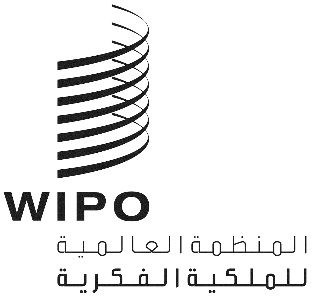 MVT/A/3/2الأصل: بالإنكليزيةالتاريخ: 7 ديسمبر 2018معاهدة مراكش لتيسير النفاذ إلى المصنفات المنشورة لفائدة الأشخاص المكفوفين أو معاقي البصر أو ذوي إعاقات أخرى في قراءة المطبوعاتالجمعيةالدورة الثالثة (الدورة العادية الثالثة)جنيف، من 24 سبتمبر إلى 2 أكتوبر 2018التقريرالذي اعتمدته الجمعيةتناولت الجمعية البنود التالية التي تعنيها من جدول الأعمال الموحّد (الوثيقة A/58/1): 1 و2 و4 و5 و6 و11"2" و12 و26 و29 و30.وترد التقارير الخاصة بالبنود المذكورة، فيما عدا البند 26، في التقرير العام (الوثيقة A/58/11).ويرد التقرير الخاص بالبند 26 في هذه الوثيقة.وترأس الاجتماع السيد محمد السلمي (تونس)، رئيس الجمعية.البند 26 من جدول الأعمال الموحّدمعاهدة مراكشاستندت المناقشات إلى الوثيقة MVT/A/3/1 Rev.. وأشير إلى الوثيقة MVT/A/3/INF/1 Rev..وذكرت الأمانة بأن عدد الأطراف المتعاقدة واصل ارتفاعه منذ دخول المعاهدة حيز النفاذ في سبتمبر 2016. وانضمت 41 دولة عضوا إلى المعاهدة، واتخذت العديد من الدول الأعضاء الأخرى خطوات فعالة للانضمام إليها. واستجابة للاهتمام الشديد الذي أبدته الدول الأعضاء، نظمت الأمانة طوال العام الماضي 11 حدثا إقليميا فرعيا وإقليميا وأقاليميا ومشتركا بين الأقاليم في جميع أنحاء المعمورة ترويجاً لمعاهدة مراكش. وتحقق ذلك بتنسيق مع الاتحاد العالمي للمكفوفين والعديد من أصحاب المصلحة المحليين والإقليميين. وأنشأت الأمانة أيضا منفذا إلى معلومات على موقع الويبو وفقا للمادة 9 من معاهدة مراكش. وصُمم المنفذ من أجل تقديم معلومات بشأن تنفيذ معاهدة مراكش وتشجيع التقاسم الطوعي للمعلومات بين الدول الأعضاء من أجل تيسير تبادل الأعمال الميسّرة عبر الحدود.وأشاد وفد بوتسوانا بالعدد المتزايد للأطراف المتعاقدة في معاهدة مراكش. وأشار إلى أن المعاهدة مكنت من إقامة علاقة تعاون سلسة مع الناشرين من أجل إتاحة المواد التعليمية الأساسية. وأعرب الوفد عن شكره للويبو على دعمها المشروع الذي قدم التدريب لأربعين شخصا من بوتسوانا على استخدام التكنولوجيات الحديثة من أجل تحويل المنشورات إلى منشورات في أنساق ميسّرة. وأفضى المشروع، الذي اختتم في أغسطس 2018، إلى تحويل 30 كتابا تعليميا، تم تنزيلها في 185من أجهزة قارئ كتب ديزي، وعرضها على التلاميذ في المدارس الابتدائية والثانوية. وأعرب الوفد عن امتنانه للدعم الذي قدمته حكومة جمهورية كوريا عن طريق الويبو في مشروع آخر لتحويل الكتب إلى أنساق ميسّرة لفائدة التلاميذ في المدارس العامة. ونفذت هذا المشروع جمعية المكفوفين وضعاف البصر البوتسوانية وهدفها هو تحويل 60 كتابا تعليميا خاص بتلاميذ التعليم العام إلى منشورات في أنساق ميسرة. وبينت هذه المشاريع أن إضفاء الطابع المحلي على المعاهدة وتنفيذها أوجد العديد من السبل الملموسة للتصدي لمشاكل الحياة اليومية وبرهنت على أن إرساء نظام متوازن لحق المؤلف مفيد لجميع الأطراف بطريقة متساوية.وأعرب وفد كندا عن شكره للرئيس ونائبيه وأعضاء الجمعية. وأحاط الوفد علما بالذكرى السنوية لدخول معاهدة مراكش حيز النفاذ. ولاحظ تسجيل نمو في شبكات التبادل عبر الحدودية منذ ذلك التاريخ. وتصديق الاتحاد الأوروبي والولايات المتحدة الأمريكية وبلدان أخرى على المعاهدة مسبقا، وتنفيذها لاحقا، سيوسع نطاق شبكات التبادل عبر الحدودية ويتيح مجموعة من المواد في أنساق ميسرة. ومنح المعهد الوطني الكندي للمكفوفين قرابة 000 20 منشور لإدراجها في فهرس اتحاد الكتب الميسرة وكان مركز النفاذ المنصف للمكتبات (Centre for Equitable Library Access) واحدا من أكبر المستخدمين الثلاثة لخدمة الكتب العالمية لاتحاد الكتب الميسّرة على امتداد الأعوام القليلة الماضية. واستمر عدد الكتب المتاحة من خلال خدمة الكتب العالمية في الارتفاع، بتسجيل ما يعادل 000 361 منشور في الفهرس. وفي عام 2018، انضمت إلى هذا المشروع محفوظات المكتبة الوطنية لكبيك وتقوم حاليا بإدراج ما يزيد على 000 20 منشور ميسّر إضافي باللغة الفرنسية في خدمة الكتب العالمية. وأحاط الوفد علما بإتاحة منفذ إلى معلومات معاهدة مراكش على موقع الويبو على الإنترنت والاستبيان الذي عممته الأمانة في عام 2017، وشجع جميع الدول الأعضاء في معاهدة مراكش على الرد عليه. وسلط الوفد الضوء على أنه لا توجد في القانون الكندي أية قائمة محددة للهيئات المعتمدة وأن تعريف مصطلح "منظمة غير ربحية" فضفاض يشمل استثناءات محلية لأغراض الاستيراد والتصدير، وكذلك الاستثناء من أجل التحايل على تدابير الحماية التكنولوجية، الذي أتيح لكل منظمة غير ربحية تصرفت لصالح أشخاص ذوي إعاقة في قراءة المطبوعات. وشجع الوفد المنظمات غير الربحية داخل كندا التي شاركت في إنتاج وتوفير مواد بأنساق ميسرة على تقاسم معلومات اتصالها مع الويبو وكذلك المعلومات الخاصة بعدد الكتب الميسرة في مجموعاتها واللغات المشمولة.وأفاد وفد المكسيك أن حوالي 4 ملايين شخص في بلده هم من الأشخاص معاقي البصر بحسب الإحصاء الوطني. وذكر الوفد بأنه تم إحراز تقدم كبير في سبيل تنفيذ المعاهدة، ولا سيما آليات إدماج الأشخاص معاقي البصر. ويعمل المعهد الوطني لحق المؤلف جنبا إلى جنب مع المجتمع المدني على وضع آلية يمكن من خلالها تنفيذ مختلف أحكام معاهدة مراكش بالكامل. وأشار الوفد إلى التعديلات التي أدخلت على المادة 148 من القانون الوطني لحق المؤلف، الذي أكدت المحكمة العليا المكسيكية دستوريته. وذكر الوفد أن الأعمال أتيحت في أنساق ميسرة للأشخاص ذوي الإعاقات بالمجان، مع ضرورة ذكر المصدر وغياب الحق في تغيير المحتوى. وبهذه الطريقة، سعت المكسيك إلى ضمان أن الأشخاص الذين يعانون من أي نوع من أنواع الإعاقات يمنعهم من الوصول إلى عمل في نسقه الأصلي سينفذون إلى هذا الأخير في نسق ميسر لهم وملائم لمختلف أنواع الإعاقات الموجودة في المكسيك. وأبلغ الوفد بأن المكسيك بصدد اعتماد هيئات معتمدة ووضع إجراء للتنظيم الذاتي، يتعين بموجبه أن تبرهن الجامعات وهيئات أخرى على أنها تستوفي الشروط المطبقة من أجل الاعتراف بوضعها كهيئات معتمدة. وعلاوة على ذلك، ستنشر هذه الاشتراطات حتى يتسنى لكل شخص الاطلاع عليها وتُعرف بذلك آلية التنظيم الذاتي المستخدمة لتحديد الهيئات المعتمدة في المكسيك وتسجيلها.ورحب وفد أستراليا بالعدد المتزايد لطلبات التصديق والانضمام لمعاهدة مراكش. ونتيجة لانضمام أستراليا لمعاهدة مراكش، تمكنت المنظمة غير الربحية، Vision Australia، من استيراد حوالي 000 2 كتاب ميسر، وتوليد ما يزيد على 000 30 طلب استئجار للكتب لفائدة الأشخاص المكفوفين أو معاقي البصر أو ذوي إعاقات أخرى في قراءة المطبوعات. وشجع الوفد جميع الدول الأعضاء على المصادقة على معاهدة مراكش وتنفيذها، لكي يتمكن الأشخاص حول العالم من الاستفادة بالكامل من فوائدها، لا سيما من تبادل الكتب بنسق ميسر عبر الحدود.وقال وفد الاتحاد الروسي إن معاهدة مراكش كانت مهمة للغاية. وإن الاتحاد الروسي اتخذ كافة الخطوات الضرورية لضمان تطبيق المعاهدة على نطاق واسع في أراضيه. وفي عام 2018، اعتمد الاتحاد الروسي الأحكام القانونية اللازمة ليصبح طرفا في معاهدة مراكش. وكانت المعاهدة مهمة غلى حد بعيد ليس فقط من حيث أثرها الاجتماعي والإنساني، وإنما أيضا باعتبارها حكما قانونيا يرمي للمساعدة على التصدي لمشكلة الاقصاء، التي عمل الوفد بجد على حلها طوال العامين الماضيين. وعكست المعاهدة بوضوح المرونات في مجال الملكية الفكرية وتوصلت إلى تحقيق توازن جيد بين حقوق مالكي الحقوق ومجموعات محددة من السكان. وبما أن للاتحاد الروسي إرث أدبي زاخر، وأن وصول الأشخاص المصابين بإعاقة بصرية أو بإعاقة في قراءة المطبوعات إلى هذا الإرث الأدبي يكتسي أهمية إذ يمكنهم من المشاركة مشاركة كاملة في الحياة الثقافية والاجتماعية للبلد. وبما أن المسالة الأساسية تتمثل في تبادل الأعمال في نسق ميسر عبر الحدود، كان الاتحاد الروسي مستعدا للتعاون بفعالية مع البلدان الأخرى لفائدة جميع أولئك المحتاجين لمساعدة من خلال الانضمام إلى معاهدة مراكش ونشر المعارف بشأنها.وذكر وفد البرازيل أن إبرام معاهدة مراكش كان واحدا من أبهر نجاحات الويبو في تاريخها الذي يزيد على 30 عاما. وباعتبار البرازيل واحدة من أولى الجهات الداعمة للمعاهدة، إلى جانب وفود الإكوادور وباراغواي، أعرب الوفد عن شعوره بفخر كبير جدا بالمشاركة في المفاوضات التي أفضت إلى اعتماد معاهدة مراكش بنجاح. واستجابت المعاهدة للاحتياجات المحددة للأشخاص معاقي البصر وبرهنت على أن اعتماد معاهدة متوازنة تحترم حماية الأعمال المحمية بحقوق المؤلف بالكامل يمكن أن تمنح استثناءات وتقييدات ينتفع منها المستفيدون المعنيون. وتعكس عمليات التصديق السريعة حقيقة أن المعاهدة تلبي احتياجات المجتمع الدولي. وسيضيف تصديق الاتحاد الأوروبي عليها في المستقبل عددا كبيرا من البلدان الناطقة بالعديد من اللغات المختلفة، مما سيتيح فرصا إضافية للتعاون الدولي. وتواجه الويبو ودولها الأعضاء تحدي ومسؤولية ضمان تنفيذ المعاهدة بسلاسة. واقتضى الأمر أن تكون الدول الأعضاء على أهبة الاستعداد لتقديم المساعدة وفقا لأحكام المعاهدة وتوصيات جدول أعمال التنمية. وحث الوفد الدول الأعضاء على توفير الموارد المالية والإطار القانوني لدعم الهيئات المعتمدة في عمليات التبادل العابرة للحدود للأعمال بأنساق ميسرة. وكان استحداث اتحاد الكتب الميسرة ردا ملموسا للويبو على مجاعة الكتب، ومبادرة مثيرة للإعجاب لتيسير النفاذ إلى الكتب ساهمت في تحسين نوعية التعليم. وفي البرازيل، عملت المبادرات التي أطلقتها الويبو بتعاون مع برامج وطنية ومؤسسة دورينا نوفيل لتزويد الأشخاص معاقي البصر بمزيد من الأعمال. ووزعت المؤسسة كتبا معدة في أنساق خاصة بالمجان لما يفوق 800 2 مدرسة ومكتبة ومنظمة مخصصة للأشخاص معاقي البصر في البرازيل. وعلى امتداد عقود من الزمن، قامت المؤسسة بتكييف أكثر من 1000 كتاب مختلف بلغة البرايل، و2700 في شكل كتب صوتية و900 في أنساق رقمية ميسرة من قبيل ديزي (DAISY). وكان معهد بنجامين كونستنت، مدعوما بوزارة التعليم البرازيلية، نشطا أيضا في توفير كتب معدة في أنساق مخصصة للأشخاص معاقي البصر. وفي عام 2017 وحده، قام المعهد بتكييف 180 عملا وتوزيع 000 48 نسخة من تلك الأعمال إلى الأشخاص معاقي البصر. وهذه المبادرات وغيرها فسحت المجال أمام التعاون الدولي، لا سيما مع البلدان الناطقة باللغة البرتغالية، مما قد يؤدي إلى تقديم طلبات إضافية للتصديق على المعاهدة. وفي ضوء ذلك، كانت جمعية معاهدة مراكش فرصة بالنسبة للوفود لتقاسم تجاربها الوطنية وضمان أن المعاهدة تولد آثار إيجابية على المستفيدين. وتقدم الوفد بالشكر للأمانة على المعلومات بشأن 11 حدثا من الأحداث التي نظمت منذ انعقاد الجمعية العامة السابقة للويبو وأشار إلى أنه سيرحب بتلقي معلومات إضافية عن الأحداث المذكورة في الوثائق المعدة للدورة اللاحقة لجمعية مراكش.وأعرب وفد أوغندا عن سعادته لكونه البلد الثامن والثلاثين الذي يودع صكا للتصديق على معاهدة مراكش، التي دخلت حيز النفاذ في أوغندا في 23 يوليو 2018. وذكر الوفد أنه باشر عملية تنفيذ المعاهدة وأن أوغندا بشراكة مع اليونيسكو بصدد وضع استراتيجية تنفيذ تشمل خطة إعلامية للتعريف بالمعاهدة. وكنتيجة لهذه الخطط، وإلى جانب خطط أخرى، أعرب الوفد عن رغبته في إزالة جميع العراقيل القانونية التي تقوض توفر المواد للأشخاص معاقي البصر.وأعرب وفد الإمارات العربية المتحدة عن سروره بإعلان أنه يعمل حاليا مع اتحاد الكتب الميسرة لوضع مشروع لبناء القدرات في بلده. وكان هدف هذا المشروع هو تقديم تدريب للناشرين في المنطقة بشأن إنتاج كتب في أنساق ميسرة. وأنتج الناشرون كتبا خاصة بالأطفال باللغة العربية ليستخدمها الطلبة المكفوفون أو معاقو البصر أو ذوو إعاقات أخرى في قراءة المطبوعات. وانضمت الإمارات العربية المتحدة إلى معاهدة مراكش في أكتوبر 2014.وتحدث وفد السلفادور باسم مجموعة بلدان أمريكا اللاتينية وبحر الكاريبي وقال إنه يعلّق أهمية كبيرة على معاهدة مراكش. ومن بين 20 بلدا التي يلزم أن تنضم أو تصدق على المعاهدة حتى تدخل هذه الأخيرة حيز النفاذ، كانت 9 منها من منطقة أمريكا اللاتينية. واتخذ أعضاء آخرون من مجموعة بلدان أمريكا اللاتينية والبحر الكاريبي الخطوات الضرورية للتصديق أو الانضمام للمعاهدة. وعلى نحو ما تنص عليه المادة 13، تتمثل إحدى أهم الوظائف الرئيسية للجمعية في معالجة المسائل المتعلقة بالمحافظة على المعاهدة والترويج لها. وحسبما جاء في التقرير، أعرب الوفد عن سروره برؤية أن الأمانة تنجز الكثير من الأعمال من أجل الترويج للمعاهدة ودعم الدول الأعضاء من خلال تقديم المساعدة القانونية. وطوال 12 شهرا الماضية، نُفذ 11 نشاطا للترويج للمعاهدة، ونظم اثنين منها في منطقة أمريكا اللاتينية وبحر الكاريبي. وتقدم الوفد بالشكر للأمانة على ما تبذله من جهود.وأعرب وفد جمهورية كوريا عن امتنانه للأمانة على إعداد هذه الوثيقة. وتتوافق معاهدة مراكش مع رؤية الوفد المتمثلة في أنه ينبغي أن يسعى نظام حق المؤلف والحقوق المرتبطة به إلى تحقيق توازن بين الحماية والاستخدام. وعبر الوفد عن سعادته لسماع أن 41 دولة عضوا انضمت إلى المعاهدة. وقال الوفد إن الجمهورية الكورية طرف في معاهدة مراكش وتدعم بفعالية تنفيذ المعاهدة. وأعرب عن تقديره لكل من الأمانة ووفد بوتسوانا على الإنجاز الممتاز الذي حققاه في مشروع اتحاد الكتب الميسَّرة على امتداد 12 شهرا الماضية، ويتطلع إلى المضي قدما في تنفيذ المشروع بتعاون مع الويبو عن طريق صندوق كوريا الاستئماني. وطلب الوفد دعم الدول الأعضاء في تنفيذ هذا المشروع، وكذلك المشاركة النشطة لدول أعضاء إضافية لتصبح طرفا في المعاهدة في المستقبل القريب.وهنأ وفد الولايات المتحدة الأمريكية البلدان التي انضمت إلى المعاهدة في العام الماضي وأكد أن مجلس النواب الأمريكي وافق بالإجماع على تشريع لتنفيذ معاهدة مراكش. وستمكن هذه الخطوة الولايات المتحدة من التصديق على المعاهدة في المستقبل القريب.وأفاد وفد اليابان أن بلده وافق في شهر أبريل على الانضمام إلى معاهدة مراكش، بسبب ارتفاع عدد الأطراف المتعاقدة في المعاهدة باطراد، وأن اليابان ستودع صكا لهذا الغرض في 1 أكتوبر 2018. وشدد الوفد على أهمية المعاهدة بالنسبة لنفاذ الأشخاص المكفوفين أو معاقي البصر أو المصابين بإعاقات أخرى في قراءة المطبوعات للأعمال المنشورة وأعرب عن أمله في أن تصبح المزيد من الدول الأعضاء طرفا في معاهدة مراكش من أجل زيادة تيسير عمل شبكات التبادل عبر الحدود بموجب المعاهدة.وسلط ممثل الاتحاد الدولي لجمعيات المكتبات ومعاهدها (IFLA) الضوء على سرعة وثيرة نمو معاهدة مراكش، التي كانت أسرع صك من صكوك الويبو لحقوق المؤلف يتمتع بإمكانات حقيقة من أجل تحقيق تغطية عالمية يدخل حيز النفاذ في 40 عاما الماضية. وأن تصبح دولة معينة طرفا في المعاهدة يعد جزءا أساسيا في توفير نفاذ منصف. وبرهنت المعاهدة على فوائد تعدد الأطراف وتصدت لإخفاقات السوق فيما ضمنت الالتزام بحقوق الإنسان. ومن أجل إتاحة أقصى عدد ممكن من الفرص للمستفيدين والهيئات المعتمدة تعين استتباع الانضمام إلى المعاهدة بتشريعات تنفيذية. وبناء عليه، دعا الممثل إلى تحليل أثر التحفظات المسموح بها بناء على المادتين 4(4) و4(5) من المعاهدة. وشدد الممثل على الحاجة للاستثمار والدعم بالنسبة للمستفيدين والمعاهد التي تخدمهم، ولاحظ الحاجة إلى زيادة عدد المعاهد والمكتبات بوجه خاص، التي تتيح النفاذ للمستفيدين. وأشار الممثل إلى أن عمل الاتحاد مع الاتحاد العالمي للمكفوفين من أجل وضع دليل يهدف إلى بناء الثقة والفهم بين المكتبات. ورفض الدليل النهج القاضي بضرورة تسجيل الهيئات المعتمدة رسميا، وأشار إلى أن هذا الرفض يتسق مع المعاهدة. وشجع الممثل خدمة الكتب العالمية، وغيرها من الجهود التي تروج للمنشورات "الميسّرة من الأساس"، من قبيل المبادرة الأسترالية للنشر الشامل، وأعرب عن رجائه في أن توفر الدول الأعضاء تغطية قانونية عالمية لضمان حدوث أثر عالمي.أحاطت جمعية معاهدة مراكش علما بمضمون "وضع معاهدة مراكش" (الوثيقة MVT/A/3/1 Rev.).وأشار المدير العام إلى الوثيقة MVT/A/3/INF/1 Rev بشأن أنشطة اتحاد الكتب الميسرة. وأشاد بالوعي العام بشأن اتحاد الكتب الميسرة، الذي هو عبارة عن شراكة بين القطاعين العام والخاص تجتمع فيها جميع الأطراف المعنية في سلسلة قيم لإنتاج واستهلاك كتب في أنساق ميسرة. وسبق وأن أشادت العديد من الوفود به، وخاصة وفود البرازيل وبوتسوانا وكندا. وفسر المدير العام بأن سلسلة القيم تتألف من مؤلفين وناشرين وموزعين، من قبيل المكتبات وهيئات معتمدة أخرى ومنظمات غير حكومية بمواصفات محددة من قبيل الاتحاد الدولي للمكفوفين، أو في حالة كندا، على سبيل المثال، المعهد الوطني الكندي للمكفوفين، ومختلف المنظمات التقنية المعنية التي لديها تكنولوجيات نفاذ، من قبيل اتحاد ديزي. ويمثل كل طرف في سلسلة القيم في مجلس اتحاد الكتب المُيسَّرة. ووصف الوظائف الثلاث الكبرى لاتحاد الكتب المُيسَّرة كخدمة الكتب العالمية وأنشطة بناء القدرات وأنشطة تتصل بتشجيع النشر الشامل. وقال المدير العام، معلقا بإيجاز على خدمة الكتب العالمية، إنها فهرس على الإنترنت يقدم معلومات وبيانات تتعلق بتوفر كتب في أنساق ميسرة في جميع أنحاء العالم، تتيح خيار إجراء بحث في الفهرس وخيار طلب كتاب وارد فيه. وسلط المدير العام الضوء على النمو في الخدمة من حيث الحجم والاستخدام. وانضمت 43 هيئة معتمدة إلى الخدمة، من بينها أربع هيئات معتمدة من أمريكا اللاتينية، وارتفع حجم الخدمة بنسبة 72 في المائة في 12 شهرا الماضية. وبحلول سبتمبر 2018، تم تنزيل مجموع تراكمي يبلغ 000 233 نسخة من نسخ الكتب ذات النسق من الخدمة وأتيحت للأشخاص المكفوفين ومعاقي البصر في جميع أنحاء العالم عن طريق هيئات معتمدة. وذلك بزيادة قدرها 41 في المائة  بالمقارنة مع العام الماضي. ومع انضمام الاتحاد الأوروبي للمعاهدة، سيتاح ما يزيد على 000 270 كتاب للتبادل عبر الحدود دون الحاجة لأي ترخيص لاستخدام الحقوق، بعبارات أخرى، الاستفادة من الإذن بموجب المعاهدة. وشملت أنشطة بناء القدرات مشاريع كانت قيد التنفيذ أنشئت في 12 بلدا من أجل توفير التدريب والمساعدة التقنية بشأن أحدث عمليات إنتاج الكتب الميسّرة. وهذه البلدان هي الأرجنتين والبنغلاديش وبوتسوانا وبوركينا فاسو والهند وإندونيسيا والمكسيك ومنغوليا ونيبال وسريلانكا والأوروغواي وفيتنام. وأقر المدير العام بالمساهمة السخية في أنشطة بناء القدرات للاتحاد الكتب العالمية التي قدمتها حكومة أستراليا، لا سيما من أجل إنتاج مواد تعليمية ميسرة. وأنتج ما يزيد على 000 5 كتاب تعليمي ميسر لفائدة الطلبة من جميع المستويات باللغات الوطنية ويتصل بالتعليم أو الكتب التعليمية في هذه البلدان 12 منذ إطلاق مشروع اتحاد الكتب الميسرة. وبالنسبة للنشر الشامل، كانت الفكرة هي تشجيع الناشرين على إدراج التيسير منذ البداية، بمعنى، اعتماد ما كان يطلق عليه اسم الممارسات " الميسرة من الأساس". وتم الاعتراف بالأدوار القيادية والإنجازات في تعزيز إمكانية الحصول على المنشورات الرقمية من خلال دعم جائزة الاتحاد الدولية للتميز في النشر الميسَّر كل عام، بقرار من هيئة محلفين تتألف من خبراء دوليين متخصصين في مجال التيسير. وكان الفائزون بجائزة عام 2018 هما دار النشر هاشت ليفر الفرنسية ومنتدى ديزي للهند. واستلمت الويبو عددا قياسيا من الترشيحات للحصول على الجائزة في عام 2018، من 11 بلدا من أربع قارات. وأعرب المدير العام عن تقديره لكل من يشترك مع اتحاد الكتب الميسرة ووصف ذلك على أنه شراكة قيمة تستفيد من الهيكل والتسهيلات والتراخيص التي وضعتها معاهدة مراكش.[نهاية الوثيقة]